Ул.”Независимост” № 20, централа: 058/600 889; факс: 058/600 806;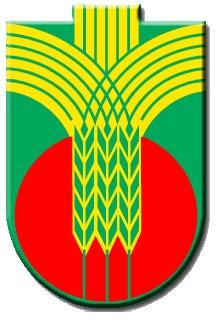 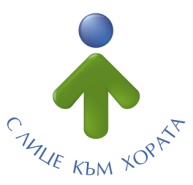 e-mail: obshtina@dobrichka.bg; web site: www.dobrichka.bgСЪОБЩЕНИЕна община ДобричкаНа основание чл. 6, ал. 10, т. 1 от Наредба за условията и реда за извършване на оценка на въздействието върху околната среда - /ОВОС/, от 08.07.2022 г. е открит обществен достъп до информацията по Приложение 2 за инвестиционното предложение: Изграждане на „Цех за рафиниране на сурово масло“ в ПИ 36419.189.5, в землище село Карапелит, общ. Добричка.Инвестиционното предложение е с възложител: „КАБАКУМ ГРУП – ИМПОРТ ЕКСПОРТ“ ЕООДДокументацията е на разположение на интересуващите се всеки работен ден в период от 08.07.2022 г. до 22.07.2022 г. в: сградата на Община Добричка, град Добрич, ул."Независимост" № 20, етаж 2, стая 212, от 08.00 до 12.00 и от 13.00 до 17.00 часа, както и на интернет страницата на общината.За контакти, подаване на забележки, разяснение, възражения, писмени становища и мнения се приемат в: РИОСВ, гр. Варна, ул. „Ян Папах" № 4, e-mail: riosv-vn@mbox.contact.bg, и община Добричка, ул. „Независимост" № 20, e-mail: obshtina@dobrichka.bg.